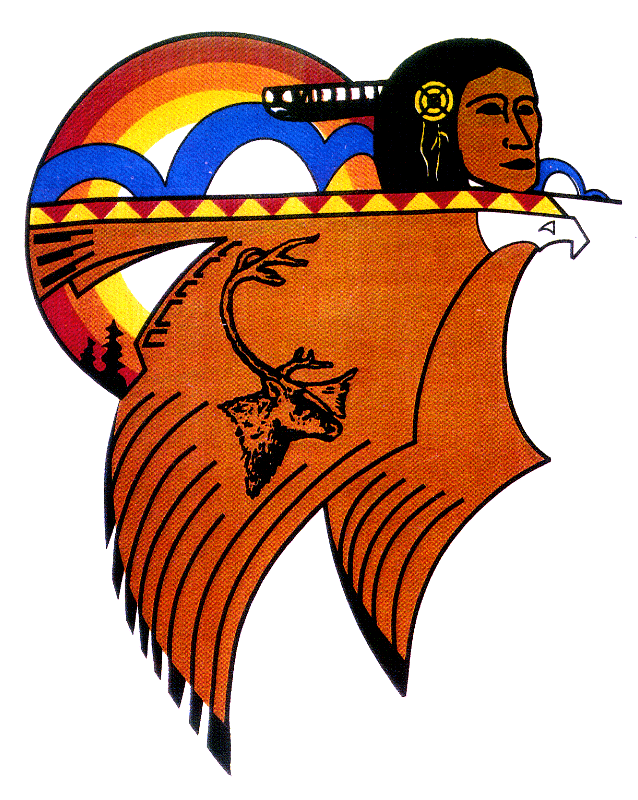 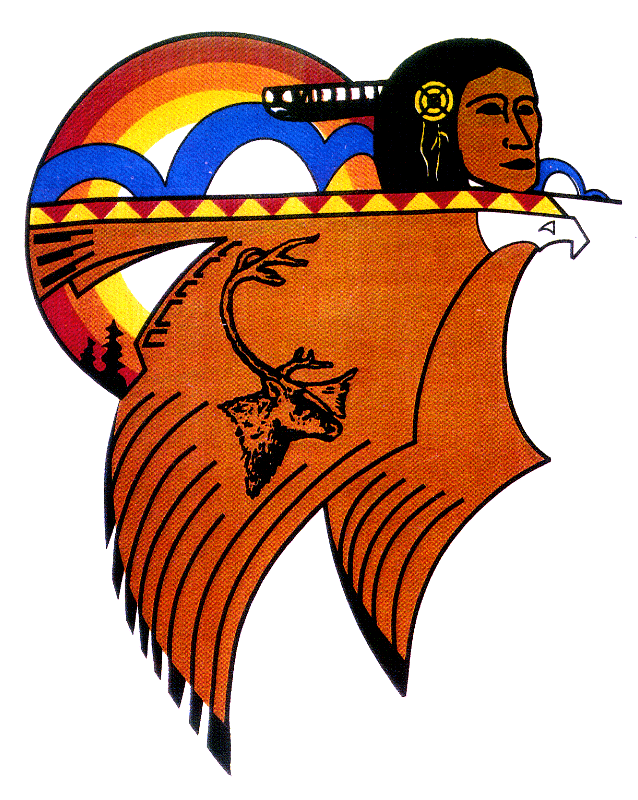 I BelongI want to knowI am responsibleI respect     Term     Term     Term                                                         1                                                  2                                                  3                                         4                                                         1                                                  2                                                  3                                         4                                                         1                                                  2                                                  3                                         4                                                         1                                                  2                                                  3                                         4                                                         1                                                  2                                                  3                                         4T1T2T3ParticipationI don’t take part in class or school activitiesI take part in class or school activities only when invitedI take part in class and school activitiesI actively take part in many different class and school activitiesCooperationI don’t work well with others. I either take over or don’t contribute.I sometimes work well with partners or in assigned groups. I cooperate with most partners and groups.I work cooperatively with everyone.RelationshipsI have trouble being a good friend.I am a good friend to one or two students.I have close friends in the class.I have close friendships and help others to be good friends.InclusionI won’t let other students join my group.I will let others join the group if the teacher tells me to.I will let others join the group if they ask nicely.I invite others to join group activities and I make them feel welcome. Conflict ResolutionI start arguments and fightsI sometimes join in arguments or fights that someone else startsI tell others to stop arguing or fighting or I will go get help.I help stop arguments or fights by talking and will go get help if needed.     Term     Term     Term                                                         1                                                  2                                                  3                                         4                                                         1                                                  2                                                  3                                         4                                                         1                                                  2                                                  3                                         4                                                         1                                                  2                                                  3                                         4                                                         1                                                  2                                                  3                                         4T1T2T3Interest and engagement in learningReluctant Learner:I am not interested in learning at school.Inconsistent Learner:Sometimes I am interested in learning at school.Usually Active Learner:I am interested in learning and like to try new things. Consistently an Active Learner:I love to learn and want o know more.Goal setting and monitoringI don’t like setting goals for myself.I will set goals for myself when I am told to.I set my own goals that I know I can achieve.I set challenging goals and work hard to make sure I achieve them.Self managementI don’t care much about school tasks. I sometimes prepare for class and care about how well I do the tasks.I usually prepare for class and want to do well.I always prepare for class and thing about how I can do better work.PersistenceI usually need help to keep trying.I sometimes need help to keep trying.I usually try very hard to make sure my work is done well.I always try very hard to get my work done and will try different methods.     Term     Term     Term                                                         1                                                  2                                                  3                                         4                                                         1                                                  2                                                  3                                         4                                                         1                                                  2                                                  3                                         4                                                         1                                                  2                                                  3                                         4                                                         1                                                  2                                                  3                                         4T1T2T3Accepts ResponsibilityI blame others when I have problemsI blame others for problems, but know I am to blame sometimes.I accept responsibility when I am to blame.I independently accept responsibility for won actions and create a plan for change. Organizational skillsI can’t keep my belongings and schoolwork organized.I can sometimes organize my belongings and school work.I usually keep my belongs and schoolwork well organizedI always manage my belongings, materials and assignments well.Independence in learningI waste time, bother others, and need to be told to work.I can sometimes keep working on my own, but others distract meI generally use learning time well. I try to ignore distractions.I always focus onlearning and I help others to work well.     Term     Term     Term                                                         1                                                  2                                                  3                                         4                                                         1                                                  2                                                  3                                         4                                                         1                                                  2                                                  3                                         4                                                         1                                                  2                                                  3                                         4                                                         1                                                  2                                                  3                                         4T1T2T3Respect for othersI am disrespectful and speak out inappropriatelyI try to be respectful. I don’t like others to challenge my ideas.I am generally respectful. I can disagree without being angry.I am consistently respectful. I can disagree politely and constructively.ConsiderationI don’t care about other studentsI sometimes show consideration for others.I often show consideration for others.I show consideration for others and care about their feelings.Understanding of rulesI don’t follow the rules and proceduresI follow some rules and procedures if I’m being watched.I usually follow rules and proceduresI follow rules and procedures. I help to make rules if they will solve problems.Classroom communityI argue with others and ignore their ideas.I let other students decide for the group , unless I won’t’ get my wayI talk with other students about problems and hear their ideas.I invite everyone to be heard and seek the solution that is best for all of us. Units through the yearActivities and strategiesResourcesAll about meMy familyMy communityMaking friendsControlling my angerDoing my workFollowing directionsStaying organizedCollageArtworkLiterature booksGroup discussionsMobileCraftsStructured student bookletsBody breaksSocial stories                      5 point scaleZone in                                sparkSchool moves                     action bc resourcesTransitions                           mad minutesTeacher made activities    time timersColoring books                    egg timersCraft supplies                      puzzlesGames                                  LegoPlay dough                           straw buildersTalking partners                 scrap bookGames, crafts, art and discussionsSurvival social skills for school success ( listening, following directions, ignoring distractions)Interpersonal skills social skills ( sharing, asking permission, turn taking, joining an activity)Problem solving ( asking for help, apologizing, accepting consequences)Conflict resolution (dealing with teasing, losing, accusations, being left out and peer pressure.)Units through the yearActivities and strategiesResources